          NAUKA ZDALNA TYDZIEŃ VII 27.04-30.04.2020BLOK TEMATYCZNY: TAJEMNICE KSIĄŻEK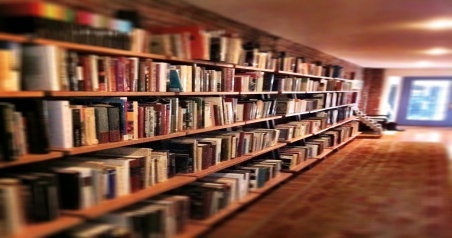 Kochani, w tym tygodniu porozmawiamy o tym, jakie miejsce zajmują książki w naszym życiu, do czego służą, jakie informacje można w nich znaleźć. Dowiemy się jak powstają książki, poznamy historię papieru i książek. Spróbujecie wykonać swój własny papier. Poznamy również nową literę – F, f. Nauczycie się ją pisać, oraz układać jej kształt z fragmentów tkaniny. Spróbujecie też określić głoski na początku, w środku i na końcu wybranych słów.  Tak więc do  pracy – ZACZYNAMY!Nie zapominajcie codziennie o ćwiczeniach ruchowych. Oto propozycje na ten tydzień:MUZYCZNA ROZGRZEWKA: https://youtu.be/Zg7pCZOtMXo , https://youtu.be/4YFmTNqTfsU Wprowadzenie litery F,f- Bardzo proszę by dzieci obejrzały poniższe filmy:https://www.youtube.com/watch?v=YHNXgAVg4QIhttps://www.youtube.com/watch?v=qyopm0OHJnshttps://www.youtube.com/watch?v=ENN24iiUVXw			             https://www.youtube.com/watch?v=k0OgJ7L2pUk         FOTEL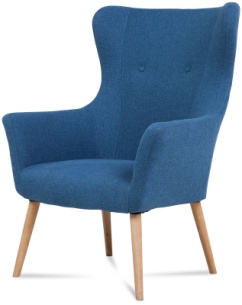 PISANE  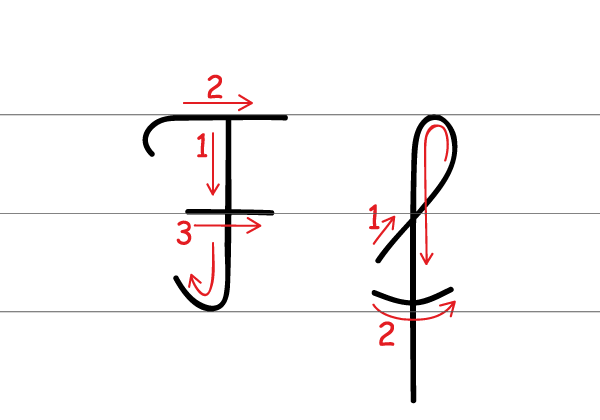 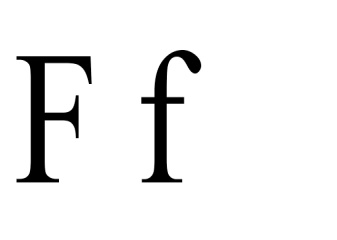 Zanim zaczniecie pisać literę F, f, nie zapomnijcie najpierw poćwiczyć pisanie 
w powietrzu paluszkiem i oczywiście na talerzyku z mąką czy kaszą manną, możecie również poćwiczyć pisanie w piaskownicy na piasku Zastanówcie się czy poznana litera jest samogłoską, czy spółgłoską.Teraz pomyślcie jakie słowa zaczynają się na literę - F, f.
Następnie proszę byście przygotowali sobie klocki bądź jakieś koraliki, oraz literkę f z waszej wyprawki. Teraz podaję słowa, a wy układacie tyle klocków ile słyszycie głosek, w miejsce litery F, f , kładziecie swoją literę z wyprawki. Zaczynamy:Fotel, farba, flaga, foka, Franek, kufer, lufa, telefon, kartofel, żyrafa, elf, fotograf, klif, żyrafa, fotograf, fiołek.                   
 		       Dokonajcie również analizy sylabowej.,,Falbanka z f”- dzieci, waszym zadaniem jest ułożenie z fragmentu firanki czy innego materiału kształtu litery F, f i narysowanie jej palcem po tkaninie. Następnie przyklejacie ją na kartkę papieru. Możecie zabawić się z rodzeństwem czy rodzicami w ,,Fotelik”- dobieramy się parami, siadamy jeden na drugim. Siedzący z tyłu obejmuje ramionami i nogami osobę z przodu. Wspólnie kołyszemy się w foteliku.Chciałabym byście poszukali swoich ulubionych książek, czy gazet. Odszukajcie w nich nowo poznaną literkę. Dla chętnych: Może opowiecie mi o swojej ulubionej książce- mogę zadzwonić (lub wy zadzwońcie), możecie nagrać film, albo zrobić sobie z nią zdjęcie. Chciałabym byście również wymyślili lub założyli (jeśli posiadacie) strój ulubionej postaci z bajki. Oglądając zdjęcia będziemy zgadywać za kogo się przebraliścieOglądamy doświadczenie - jak powstaje papier czerpany. Chętne dzieci mogą to doświadczenie przeprowadzić w domu. Instrukcja 
i przebieg znajdują się w poniższym filmie. https://www.youtube.com/watch?v=BgvMAvIWMbQ&t=11sA teraz kilka informacji skąd się w ogóle wziął papier?https://www.youtube.com/watch?v=xdfpRSZVgFIhttps://www.youtube.com/watch?v=zg4LdRvP970,,Opowieść o papierze” - zabawa matematyczna - Bardzo proszę 
o przeczytanie dzieciom poniższych zdań. Dzieci próbują samodzielnie zapisywać działania matematyczne oraz wyniki. Proszę zwrócić uwagę by działania zapisywały cyframi pisanymi a nie drukowanymi.W pewnym lesie stały obok siebie cztery drzewa - wysokie i stare. Pewnego dnia drwale ścięły jedno z nich. Ile drzew zostało? Ciężarówka wiozła do tartaku osiem ściętych drzew. Po drodze zatrzymała się w miejscu wycinki i pracownicy zapakowali na ciężarówkę jeszcze jedno drzew. Ile drzew było na przyczepie ciężarówki?W pewnym lesie rosło obok siebie osiem młodych drzew, Pan Leśniczy zasadził jeszcze cztery. Ile teraz rosło drzew obok siebie?
Skoro wiemy jak powstaje papier to teraz czas się dowiedzieć jak postają książki, oraz gdzie znajduje się najwięcej książek (Biblioteka, Księgarnia). Zapraszam do obejrzenia poniższych filmów:https://www.youtube.com/watch?v=t6t-UsDrqB8 – Jak powstaje książkahttps://www.youtube.com/watch?v=VkFhIN2xMbk – Czy to biblioteka?https://www.youtube.com/watch?v=jgcWVmLqKTk- Jak powstaje książka obrazkowahttps://www.youtube.com/watch?v=BehV1UbZXaE – Zasady korzystania z książekhttps://www.youtube.com/watch?v=7VtNN0pTQFI- Kultura od kuchni- książkahttps://www.youtube.com/watch?v=u3PeDyIABtM – Wycieczka przedszkolaków do  
                                                                               księgarni
,,Kto tworzy książkę”- otwieramy ,,Księgę zabaw z literami” na str. 66-67. Dzieci odszukują na ilustracjach postacie, związane z powstawaniem książek. Dokonują analizy głoskowej i sylabowej nazw zawodów: autor, redaktor,  grafik, drukarz. Dzieci wskazują ilustrację, określają, jakie czynności wykonuje ta osoba w procesie powstawania książki.,,Jak się czujesz gdy…? - zabawa dydaktyczna.  Odszukujemy w wyprawce kartę W47.  Wypychamy kształt dziewczynki i chłopca oraz wąskie paski z rysunkami oczu i ust. Każde wybiera taki owal twory z którym się identyfikuję. Dzieci wymyślają zdania opisujące pewną sytuację z waszego życia, opowiadają je w formie pytania, np. Jak się czujesz, gdy mama całuje cię na dobranoc?- dzieci za pomocą pasków z rysunkami oczu i ust, pokazują na papierowych twarzach jak się wtedy czują.Zagadki rymowanki - Odpowiedź powinna rymować się z zagadka. ZaczynamyW Krakowie mieszka wawelski smok, co zieje ogniem przez cały...Krasnoludek jest malutki, tak jak wszystkie…..Kto z krasnalami w tym domku mieszkał? To jest na pewno…Kto był dobry dla Kopciuszka? Chrzestna matka, czyli…Czerwony Kapturek do babci wędrował. Lecz wilk się zaczaił, za drzewem się...Groźna Baba Jaga domek ma z piernika. Kto ją spotka w lesie, niechaj prędko…Gdy kot buty dostał, Janek księciem…Rzecz to znana, całkiem pewna, że Pinokio powstał z …Odp. Rok, krasnoludki, Królewna Śnieżka, wróżka, schował, znika, został, drewna
 Karty pracy - bardzo proszę uzupełnić strony 6-10. Zachęcam do zabawy w księgarnię - dzieci poprzez zabawę utrwalą sobie wygląd banknotów oraz monet używanych w Polsce oraz nauczą się posługiwania nimi.
 Bardzo proszę żeby dzieci przez cały tydzień czytały bajki,  baśnie, czy jakieś inne ulubione książeczki. Jeżeli sobie jeszcze dobrze nie radzą, to bardzo proszę Państwa o pomoc.ZADANIA W TYM TYGODNIU:Utwórz literę F, f, z kawałka firanki, czy innego materiału i przyklej na kartkęObejrzyj doświadczenie: jak powstaje papier czerpany-dla chętnych wykonaj doświadczenieWykonaj zadania w Kartach pracy str. 6-10 oraz zadania domoweCzytaj codziennie, chociaż po 10 minut. Dla chętnych przebierz się zaślubioną postać z bajki i opowiedz mi o niej. Wykonaj polisensoryczną książeczkę - książka ma opowiadać 
o waszych uczuciach, jakie towarzyszą wam teraz gdy jesteście 
w domu, nie możecie nigdzie wychodzić. Książeczka  nie może zawierać słów ani typowych obrazków. Wszystkie informacje mogą być z niej odczytane jedynie za pomocą dotyku, np. delikatny, mięciutki materiał może kojarzyć się z czymś miłym, co lubimy. Zszywaczem lub taśmą klejącą łączymy ze sobą kilka kartek z bloku technicznego. Następnie z różnych materiałów takich jak: nasiona, taniny, patyczki, gałązki, trawa, kwiaty, kamyki, styropian, papier ścierny, folia bąbelkowa, rzep, itp. Tworzymy książeczki polisensoryczne.W związku ze zbliżającym się Świętem Flagi Polski -  bardzo proszę wykonajcie flagę naszego kraju (technika dowolna: z papieru lub materiału). Nie zapomnijcie jej wywiesić 2 maja. Wykonajcie obrazek – Co  dla was znaczy Polska? - technika dowolnaPrzypomnijcie sobie 2 zwrotki hymnu - ,,Mazurek Dąbrowskiego” oraz nauczcie się kolejnych dwóch. (razem 4 zwrotki i refren)https://www.youtube.com/watch?v=_5VZNXrywooNaucz się jednego z poniższych wierszy, masz czas do 8 maja.,,Co to jest Polska?"
( Czesław Janczarski)                                        

- Co to jest Polska? -
spytał Jaś w przedszkolu.
Polska to wieś i las, i zboże w polu,
i szosa, którą pędzi do miasta autobus,
i samolot, co leci wysoko, nad tobą.
Polska - to miasto, strumień i rzeka,
i komin fabryczny, co dymi z daleka,
a nawet obłoki, gdy nad nami mkną.
Polska to jest także twój rodzinny dom.
A przedszkole? Tak - i przedszkole,
i róża w ogrodzie i książka na stole. Zachęcam do skorzystania ze stron:https://epodreczniki.pl/wczesnoszkolna/KL1_ORE_V9_WIOSNA_1_3_22_111_p3https://akademiamajkijezowskiej.com/- bezpłatne zajęcia ruchowe Akademia Majki JeżowskiejMIŁEJ PRACY!
GORĄCO POZDRAWIAM I CZEKAM NA EFEKTY WASZEJ PRACY 